Від 30.08.2016 №249/20Про надання погодження на виготовлення проектно - кошторисної документації Керуючись статтею 30 Закону України «Про місцеве самоврядування в Україні», розглянувши  лист КП «Сквирське комунальне господарство» № 799 від 30.08.2016, заяву жителів вул. Набережна, депутатське звернення депутата міської ради Іванченка Г.І., враховуючи пропозиції членів виконавчого комітету, виконавчий комітет Сквирської міської ради В И Р І Ш И В:Надати погодження на виготовлення за рахунок коштів спеціального фонду бюджету м.Сквира проектно – кошторисної документації по проведенню капітального ремонту наступних об’єктів: - капітальний ремонт дороги по вул.Набережна,- капітальний ремонт дороги по пров.М.Рильського,-капітальний ремонт дороги по пров.Слобідський-капітальний ремонт тротуару по вул.Богачевського.Контроль за виконання цього рішення покласти на заступника міського голови з питань діяльності виконавчих органів Палієнка С.І. та заступника міського голови з економічних питань Сергієнко Л.В.Голова виконкому						В. А. СкочкоПогоджено:Заступник міського голови з економічних питань						Л.В. Сергієнко Керуюча справами виконкому	М.М.ІщенкоЮрист міської ради	В.Є.ТкаченкоВИКОНАВЕЦЬ:Заступник міського голови з питаньдіяльності виконавчих органів ради	С.І.ПалієнкоСКВИРСЬКА МІСЬКА РАДАВИКОНАВЧИЙ КОМІТЕТРІШЕННЯ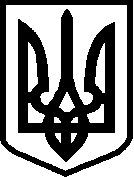 